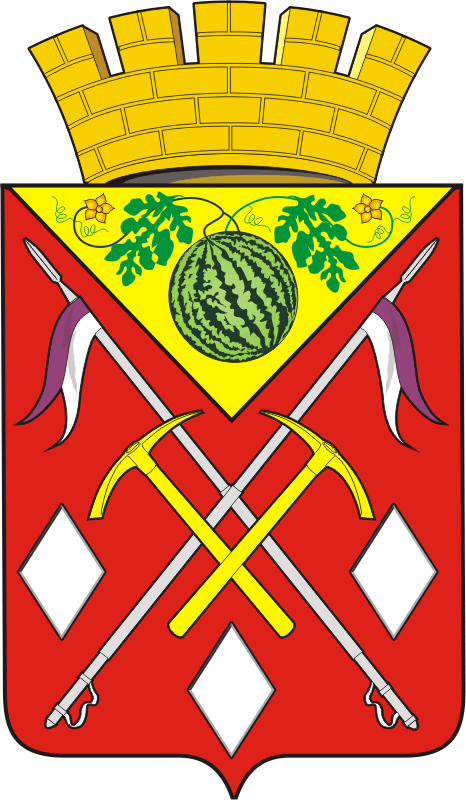 КОНТРОЛЬНО - СЧЕТНАЯ ПАЛАТА МУНИЦИПАЛЬНОГО ОБРАЗОВАНИЯ СОЛЬ-ИЛЕЦКИЙ ГОРОДСКОЙ ОКРУГ ОРЕНБУРГСКОЙ ОБЛАСТИ_____________________________________________________________________________________________Отчето деятельности Контрольно-счетной палаты муниципального образования Соль-Илецкий городской округ Оренбургской области в 2023 году	(отчет утвержден распоряжением Контрольно-счетной палаты муниципального образования Соль-Илецкий городской округ Оренбургской области от 06.02.2024 № 4-р, рассмотрен Советом депутатов муниципального образования Соль-Илецкий городской округ(решение от 27.03.2024 № 344))ВведениеПравовые основы образования и функционирования Контрольно-счетной палаты муниципального образования Соль-Илецкий городской округ Оренбургской области (далее - Контрольно-счетная палата) установлены статьей 31 Устава муниципального образования Соль-Илецкий городской округ Оренбургской области, согласно которой Контрольно-счетная палата является постоянно действующим органом внешнего муниципального финансового контроля, образуемым Советом депутатов муниципального образования Соль-Илецкий городской округ Оренбургской области (далее - Совет депутатов) и подотчетным ему. Контрольно-счетная палата осуществляет свою деятельность на основе Конституции Российской Федерации, Бюджетного кодекса Российской Федерации, федеральных законов от 06.10.2003 №131-ФЗ «Об общих принципах организации местного самоуправления в Российской Федерации», от 07.02.2011 №6-ФЗ «Об общих принципах организации и деятельности контрольно-счетных органов субъектов Российской Федерации, федеральных территорий и муниципальных образований» (далее - Федеральный закон №6-ФЗ), других нормативных правовых актов Российской Федерации и Оренбургской области, Положения о Контрольно-счетной палате муниципального образования Соль-Илецкий городской округ Оренбургской области, утвержденного решением Совета депутатов муниципального образования Соль-Илецкий городской округ от 29.09.2021 №113 (далее - Положение о Контрольно-счетной палате) и иных нормативных правовых актов муниципального образования.Отчет о деятельности Контрольно-счетной палаты в 2023 году подготовлен в соответствии с требованиями статьи 19 Федерального закона № 6-ФЗ и статьи 20 Положения о Контрольно-счетной палате.В отчете содержится информация о проведенных в 2023 году контрольных и экспертно-аналитических мероприятиях, о выявленных при их проведении нарушениях, о внесенных представлениях, а также о принятых по ним решениях и мерах.1. Общие итоги работы Контрольно-счетной палаты Соль-Илецкого городского округа В отчетном году Контрольно-счетная палата выполняла свои полномочия в соответствии с утвержденным планом работы, сформированным с учетом поручений Совета депутатов, а также параллельного и совместного контрольных мероприятий проводимых Счетной палатой Оренбургской области и Контрольно-счетной палатой Соль-Илецкого округа.Основными направлениями в отчетном периоде оставались контрольная, экспертно-аналитическая, организационно-методическая и информационная деятельность. Основные показатели и результаты деятельности Контрольно-счетной палаты за 2023 год отражены в приложении к настоящему отчету.Всего в 2023 году Контрольно-счетной палатой реализованы 19 мероприятий, в том числе: 12 контрольных мероприятий (включая 6 внешних проверок бюджетной отчетности главных администраторов бюджетных средств за 2022 год), 7 экспертно-аналитических мероприятий. Контрольными мероприятиями охвачено 12 объектов; общий объем проверенных средств составил 54 609,3 тыс. рублей (по 5 контрольным мероприятиям без учета внешних проверок бюджетной отчетности главных администраторов бюджетных средств и мероприятия, проводимого Счетной палатой Оренбургской области совместно с Контрольно-счетной палатой).	В соответствии с подпунктом 9 пункта 1 статьи 8 Положения о Контрольно-счетной палате утвержденные материалы проведенных мероприятий, направлены для информации в Совет депутатов и Главе муниципального образования Соль-Илецкий городской округ Оренбургской области. Объектам контроля направлено 7 представлений и материалы с предложениями, внесенными Контрольно-счетной палатой по итогам реализованных мероприятий.	В рамках заключенного Соглашения о сотрудничестве, материалы о результатах проведенных контрольных мероприятиях также были направлены в прокуратуру Соль-Илецкого района. 		Важным элементом экспертно-аналитической работы остается экспертиза проектов решений Совета депутатов, а также иных нормативных правовых актов, предусматривающих расходы за счет средств бюджета муниципального образования Соль-Илецкий городской округ (далее - бюджет городского округа). Ключевой составляющей при проведении экспертиз оставался контроль за формированием и исполнением бюджета городского округа, который в отчетном периоде был реализован посредством проведения внешней проверки годового отчета об исполнении бюджета за 2022 год, экспертизы проекта решения Совета депутатов «О бюджете муниципального образования Соль-Илецкий городской округ на 2024 год и на плановый период 2025 и 2026 годов»  и экспертизы проектов решений Совета депутатов, вносящих изменения в бюджет городского округа в ходе его исполнения. Реализуя принципы открытости и гласности, закрепленные Положением о Контрольно-счетной палате (статья 3), в 2023 году Контрольно-счетная палата размещала на официальном сайте муниципального образования Соль-Илецкий городской округ в сети Интернет информацию о результатах своей деятельности (в том числе о проведенных контрольных мероприятиях и выявленных при их проведении нарушениях). В течение отчетного периода работники Контрольно-счетной палаты принимали участие в 2 заседаниях Совета контрольно-счетных органов Оренбургской области (далее - Совет КСО), созданного при Счетной палате Оренбургской области, в 14 обучающих мероприятиях организованных Союзом контрольно-счетных органов и в 2 мероприятиях проводимых Счетной палатой Российской Федерации. Мероприятия проводились в дистанционном формате.В 2023 году в рамках празднования юбилея создания (2018 год) Совета КСО работники Контрольно-счетной палаты награждены ведомственными наградами Счетной палаты Оренбургской области: председатель - Почетной грамотой, инспектор – Благодарностью.Методологическое обеспечение деятельности Контрольно-счетной палаты в 2023 году, заключалось в разработке стандарта внешнего муниципального финансового контроля «Проведение аудита в сфере закупок товаров, работ, услуг».Кроме того, для организации и осуществления основных видов деятельности Контрольно-счетной палатой проводились обеспечивающие мероприятия: кадровые, материально-технические и другие.2. Контрольная деятельность. Основные итогиКоличество реализованных контрольных мероприятий в 2023 году составило 12, из них контрольно-ревизионные мероприятия - 6.В настоящем отчете учтены результаты 5 контрольно-ревизионных мероприятий. В отчете не отражены результаты контрольного мероприятия «Проверка использования межбюджетных трансфертов, выделенных бюджету муниципального образования Соль-Илецкий городской округ в 2022 году на софинансирование капитальных вложений в объекты муниципальной собственности», проведенного Счетной палатой Оренбургской области совместно с Контрольно-счетной палатой.Общий объем нарушений законодательства и недостатков в финансово- бюджетной сфере, выявленных Контрольно-счетной палатой, оценивается в сумме 5 902,1 тыс. рублей.Структура нарушений выявленных Контрольно-счетной палатой в 2023 году, представлена в таблице 1Таблица 1Из общего количества нарушений (186 случаев) доля финансовых нарушений составляет 28,0% (52 случая), доля процедурных нарушений-72,0% (134 случая).Доли по группам нарушений в общем количестве установленных нарушений распределяются следующим образом: нарушения при исполнении бюджета составляют– 64,0%; нарушения правил ведения бухгалтерского учета, составления и представления бухгалтерской отчетности – 5,4%; нарушения при осуществлении государственных (муниципальных) закупок и закупок отдельными видами юридических лиц – 15,6%; нарушения в сфере управления и распоряжения муниципальной собственностью – 14,5%; на долю нецелевого использования бюджетных ресурсов приходится 0,5%.Наибольшее количество нарушений (119 случаев) выявлено при исполнении бюджета, из них: в результате нарушения порядка формирования и (или) финансового обеспечения выполнения муниципального задания на оказание муниципальных услуг (выполнение работ) муниципальными учреждениями 63 случая (в том числе: финансовые нарушения – 4 случая на сумму 4 403,8 тыс. рублей). В ходе проверки использования финансовых средств, выделенных муниципальным бюджетным учреждениям, установлено, что объем субсидий был рассчитан с нарушением порядка финансового обеспечения выполнения муниципального задания. Также указанная группа включает нарушения порядка формирования и исполнения плана финансово-хозяйственной деятельности муниципальными бюджетными учреждениями - 6 случаев. Анализ материалов проверок Контрольно-счетной палаты показывает, что в ходе исполнения бюджета объектами контроля допускались нарушения порядка и условий оплаты труда работников муниципальных бюджетных учреждений. В 2023 году выявлено 34 нарушения в сумме 36,4 тыс. рублей неверного исчисления руководителям (как завышение, так и занижение) выплат компенсационного и стимулирующего характера. Одно из важных направлений муниципального финансового контроля – контроль за соблюдением адресности и целевого характера использования бюджетных средств. Сумма нецелевого использования бюджетных средств в ходе исполнения бюджета выявленного Контрольно-счетной палатой в 2023 году, составила 51,5 тыс. рублей.В 2023 году Контрольно-счетной палатой выявлено 27 случаев нарушения законодательства в сфере управления и распоряжения муниципальной собственностью. В ходе контрольных мероприятий выявлялись факты несоблюдения правообладателем порядка предоставления сведений для внесения в реестр муниципального имущества и исключения из реестра (13 случаев), нарушения порядка отнесения имущества бюджетного учреждения к категории особо ценного движимого имущества (13 случаев), а также нарушение порядка распоряжения имуществом бюджетного учреждения (1 случай).В соответствии с полномочиями, предоставленными законодательством, Контрольно-счетной палатой при проведении контрольных мероприятий в 2023 году затрагивались вопросы аудита в сфере закупок. Основная задача в данной сфере контроля – выявление нарушений законодательства в сфере закупок, установление способствующих тому причин, подготовка предложений по их устранению. В сфере контроля муниципальных закупок Контрольно-счетной палатой в 2023 году выявлено 29 нарушений, которые включают следующие виды нарушений: неразмещение или размещение с нарушением срока в единой информационной системе в сфере закупок информации о закупке (4 случая); нарушения порядка формирования, утверждения и ведения плана-графика закупок товаров, работ, услуг для обеспечения муниципальных нужд, порядка его размещения в единой информационной системе в сфере закупок в открытом доступе (31 случай); отсутствие контрактного управляющего (2 случая). В общее количество выявленных нарушений по указанной группе вошли два финансовых нарушения в сумме 113,2 тыс. рублей (нарушение условий реализации контрактов, в том числе сроков реализации, включая своевременность расчетов).По результатам проведенных в отчетном периоде контрольных мероприятий выявлено 10 случаев нарушений правил ведения бухгалтерского учета, составления и представления бухгалтерской отчетности, а именно: искажение показателей бухгалтерской отчетности в сумме 1 333,6 тыс. рублей.2.1.Контрольная деятельность за расходами в сфере образованияВ течение года в сфере образования проведены 2 контрольных мероприятия. Проверками было охвачено 2 объекта контроля.По итогам контрольного мероприятия «Проверка использования средств, выделенных в 2022 году и истекшем периоде 2023 года МДОБУ №9 «Огонек» г. Соль-Илецка, а также соблюдение порядка предоставления субсидий, аудит в сфере закупок» выявлены нарушения на общую сумму 3 089,6 тыс. рублей, в том числе:нарушения при исполнении бюджета – 2 924,9 тыс. рублей, из них: нарушения порядка формирования и (или) финансового обеспечения выполнения муниципального задания на оказание муниципальных услуг (выполнение работ) муниципальными учреждениями – 2 909,4 тыс. рублей; нецелевое расходование бюджетных средств – 51,5 тыс. рублей;нарушения условий реализации контрактов, в том числе сроков реализации, включая своевременность расчетов по контрактам – 113,2 тыс. рублей. В ходе контрольного мероприятия выявлены нарушения, в том числе основные из них:предоставление отчетов о выполнении муниципального задания, содержащих недостоверные сведения о фактических значениях показателей, характеризующих объем муниципальной услуги; установлено превышение допустимого (возможного) отклонения показателей муниципального задания, характеризующих объем оказываемых муниципальных услуг, которые свидетельствуют о невыполнении учреждением муниципального задания в 2022 году;нарушения порядка исчисления и выплаты заработной платы, а также стимулирующих выплат в сумме 15,5 тыс. рублей. По итогам проведенного контрольного мероприятия направлены два представления Контрольно-счетной палаты. Должностное лицо привлечено к административной ответственности по части 1 статьи 15.15.5-1 КоАП РФ и назначено наказание в виде предупреждения.В ходе контрольного мероприятия «Проверка использования средств, выделенных в 2022 году и истекшем периоде 2023 года МБУДО «Центр творческого развития Соль-Илецкого городского округа», а также соблюдение порядка предоставления субсидий, аудит в сфере закупок» выявлены нарушения на общую сумму 1 478,9 тыс. рублей (нарушения при исполнении бюджета), из них: нарушения порядка формирования и (или) финансового обеспечения выполнения муниципального задания на оказание муниципальных услуг (выполнение работ) муниципальными учреждениями – 1 458,0 тыс. рублей; нарушения в сфере заработной платы и иных выплат 20,9 тыс. рублей.Проверкой установлено предоставление отчетов о выполнении муниципального задания, содержащих недостоверные сведения о фактических значениях показателей, характеризующих объем муниципальной услуги; превышение допустимого (возможного) отклонения показателей муниципального задания, характеризующих объем оказываемых муниципальных услуг, которые свидетельствуют о невыполнении учреждением муниципального задания в 2022 году. При этом по результатам определения значения показателя на основании журналов учета работы педагога, было указано на нереальное для выполнения учреждением плановое значение показателя, утвержденное в муниципальном задании на 2022 год и на плановый период.Значительное количество нефинансовых нарушений установлено при проведении аудита в сфере закупок, а именно: нарушения порядка формирования, утверждения и ведения плана-графика закупок, порядка его размещения в открытом доступе – 18 случаев.По итогам проведенного контрольного мероприятия направлено два представления Контрольно-счетной палаты.2.2.Контрольная деятельность за расходами в сфере культуры В отчетном периоде проведено параллельное со Счетной палатой Оренбургской области контрольное мероприятие «Проверка использования субсидий из областного бюджета бюджетам муниципальных образований, выделенных в 2022 году на поддержку отрасли культуры, источником финансового обеспечения которых в том числе является субсидия из федерального бюджета на модернизацию (капитальный ремонт) и оснащение муниципальных детских школ искусств. Аудит в сфере закупок». В ходе контрольного мероприятия выявлены нарушения на общую сумму  1 335,1 тыс. рублей, из них:нарушения при исполнении бюджета (нарушения порядка применения бюджетной классификации РФ) – 1,5 тыс. рублей;нарушения правил ведения бухгалтерского учета, составления и представления бухгалтерской отчетности (искажение показателей бухгалтерской отчетности) – 1 335,1 тыс. рублей.В ходе контрольного мероприятия выявлены  следующие нарушения:нарушения порядка отнесения имущества автономного или бюджетного учреждения к категории особо ценного движимого имущества (13  объектов основных средств стоимостью более 50 000,00 рубля не отнесены к категории особо ценного движимого имущества);несоблюдение правообладателем порядка предоставления сведений для внесения в реестр муниципального имущества, исключения из реестра муниципального имущества (информация о 13 объектах  не направлена для внесения в реестр).По итогам проведенного контрольного мероприятия направлено представление Контрольно-счетной палаты.		По итогам контрольного мероприятия «Проверка использования средств выделенных в 2022 году на реализацию регионального проекта «Культурная среда» в рамках муниципальной программы «Развитие культуры и искусства Соль-Илецкого городского округа» направлено представление Контрольно-счетной палаты.Выявленные нарушения правил ведения бухгалтерского учета устранены в период проведения проверки.2.3. По поручению Совета депутатов муниципального образования Соль-Илецкий городской округ «Проверка использования субсидий, выделенных в 2022 году муниципальному унитарному предприятию «Благоустройство и озеленение города Соль-Илецк», а также оценка эффективности управления и распоряжения муниципальной собственностью, закрепленной за предприятием (за 2022 год).По итогам проведенного контрольного мероприятия направлено представление Контрольно-счетной палаты.	3. Внешняя проверка годового отчета об исполнении бюджета городского округа за 2021 год3.1. Внешняя проверка бюджетной отчетности главных администраторов бюджетных средств за 2022 годНа основании статьи 264.4 Бюджетного кодекса РФ в соответствии с планом работы на 2023 год Контрольно-счетной палатой проведена внешняя проверка бюджетной отчетности за 2022 год главных администраторов средств бюджета городского округа (далее–ГАБС, главные администраторы), по результатам которой оформлено 6 актов. Сводная информация о результатах проведенного мероприятия нашла свое отражение в виде самостоятельного раздела в заключении о результатах проверки годового отчета об исполнении бюджета городского округа за 2021 год. В ходе внешней проверки бюджетной отчетности главных администраторов за 2022 год Контрольно-счетной палатой Соль-Илецкого городского округа выявлены следующие нарушения и недостатки:несоответсвие представленной отчетности установленным требованиям к ее составу – 5 ГАБС;	наличие фактов внутренней несогласованности форм бюджетной отчетности – 3 ГАБС;	наличие фактов, способных негативно повлиять на достоверность бюджетной отчетности – 1 ГАБС;	наличие фактов оформления бюджетной отчетности с нарушением требований Инструкции №191н (включая неточность и ненадлежащее оформление) – 4 ГАБС.	Акты о результатах внешней проверки годовой бюджетной отчетности ГАБС направлены субъектам бюджетной отчетности. 3.2. Экспертиза годового отчета об исполнении бюджета городского округа за 2022 год	Подготовка заключения на годовой отчет об исполнении бюджета городского округа за 2022 год, осуществляемая Контрольно-счетной палатой на основании статьи 264.4 Бюджетного кодекса Российской Федерации, проведена в соответствии со статьей 47 Положения о бюджетном процессе в муниципальном образовании Соль-Илецкий городской округ, утвержденного решением Совета депутатов муниципального образования Соль-Илецкий городской округ от 22.06.2020 № 866 (далее - Положение о бюджетном процессе), плана работы Контрольно-счетной палаты на 2022 год. Годовой отчет об исполнении бюджета городского округа представлен в Контрольно-счетную палату в полном объеме и в установленный срок. По данным годового отчета исполнение бюджета городского округа в 2022 году характеризуется следующими показателями.	При бюджетных назначениях, утвержденных на 2022 год решением о бюджете в сумме 2 114 376,3 тыс. рублей, бюджет городского округа по доходам исполнен в объеме 2 187 929,5 тыс. рублей (103,5%). Дополнительные доходы в размере 73 553,2 тыс. рублей сформировались за счет налоговых и неналоговых доходов, полученных сверх утвержденного объема в размере 78 088,7 тыс. рублей. Исполнение по безвозмездным поступлениям составило 99,7%.	Бюджет городского округа по расходам исполнен в объеме 2 241 801,8 тыс. рублей, что составляет 99,3% от бюджетных ассигнований, предусмотренных сводной бюджетной росписью (2 258 385,8 тыс. рублей) и 99,4% от суммы расходов, утвержденных решением Совета депутатов о бюджете городского округа (2 256 259,9 тыс. рублей). Объем неисполненных бюджетных назначений составил 16 584,0 тыс. рублей от назначений росписи и 14 458,1 тыс. рублей от назначений, утвержденных решением о бюджете городского округа. Доля расходов на реализацию муниципальных программ сложилась в размере 99,4% от общего объема расходов бюджета городского округа, доля непрограммных расходов – в размере 0,8%. Объем дефицита бюджета на 2022 год в окончательной редакции утвержден в размере 141 883,6 тыс. рублей. Первоначально дефицит бюджета городского округа не планировался. Источником финансирования дефицита бюджета городского округа является изменение остатков средств. Решением о бюджете городского округа бюджетные назначения на 2022 год по изменению остатков средств предусмотрены в размере 141 883,6 тыс. рублей, исполнение сложилось в размере 53 872,3 тыс. рублей.           По итогам внешней проверки отчета за 2022 год Контрольно-счетной палатой сделан вывод, что в показатели годового отчета об исполнении бюджета городского бюджета за 2022 год соответствуют содержанию годовой бюджетной отчетности главных администраторов бюджетных средств. 4. Экспертно-аналитическая деятельность	В 2023 году Контрольно-счетной палатой проведено 7 экспертно-аналитических мероприятий, по результатам которых подготовлены  заключения. В отчетном периоде ежеквартально проводился анализ исполнения бюджета городского округа. Заключения по результатам проведенных экспертно-аналитических мероприятий направлялись в Совет депутатов и Главе муниципального образования.4.1. Экспертиза проекта решения о бюджете городского округа на 2024 год и на плановый период 2025–2026 годов	В соответствии с требованиями бюджетного законодательства Контрольно-счетной палатой проведена экспертиза проекта решении Совета депутатов муниципального образования Соль-Илецкий городской округ Оренбургской области «О бюджете муниципального образования Соль-Илецкий городской округ на 2024 год и на плановый период 2025 и 2026 годов» (далее - проект решения).	В ходе экспертизы Контрольно-счетной палатой проанализированы основные положения проекта решения (текстовые статьи, приложения), а также представленные одновременно с ним документы. 	Установлено, что состав документов и материалов, представленных одновременно с Проектом решения, соответствует требованиям статьи 184.2 Бюджетного кодекса РФ и части 4 статьи 27 Положения о бюджетном процессе.	Прогнозируемые объемы налоговых и неналоговых поступлений в бюджет городского округа на 2024 год и на плановый период определены главными администраторами (администраторами) доходов бюджета.Расходная часть бюджета городского округа на 2024–2026 годы сформирована в программной структуре. 	В составе документов к проекту решения представлено 24 проекта паспортов муниципальных программ. Показатели бюджетных ассигнований на 2024–2026 годы, предусмотренные проектами паспортов муниципальных программ, соответствуют расходам, предусмотренным в проекте решения по соответствующим муниципальным программам, по общей сумме расходов. 	Проектом решения предусматривается, что бюджет городского округа на 2024 год и на плановый период 2025 и 2026 годов - бездефицитный.	Основной вывод Контрольно-счетной палаты по итогам проведенного экспертно-аналитического мероприятия: Проект бюджета муниципального образования Соль-Илецкий городской округ на 2024 год и на плановый период 2025 и 2026 годов сформирован бездефицитный.Содержание проекта решения соответствует требованиям бюджетного законодательства. Принцип сбалансированности соблюден. Результаты проведенного анализа проекта решения и документов, составляющих основу формирования бюджета городского округа, дают основание для принятия проекта решения.	4.2. Экспертиза вносимых изменений в решение Совета депутатов о бюджете городского округа на 2023 год и на плановый период 2024 и 2025 годов. 	Контрольно - счетной палатой в 2023 году подготовлено 2 заключения на проекты решений Совета депутатов о внесении изменений в бюджет городского округа на 2023 год и на плановый период 2024 и 2025 годов. Основной задачей проводимой финансовой экспертизы вносимых изменений в решение о бюджете городского округа, являлось установление соответствия проекта решения действующему законодательству и определение обоснованности вносимых изменений в бюджет городского округа.5. Направления деятельности Контрольно-счетной палаты в 2024 году	Основные направления деятельности Контрольно-счетной палаты в 2024 году сформированы в соответствии с задачами и функциями, возложенными на Контрольно-счетную палату Бюджетным кодексом Российской Федерации, Федеральным законом №6-ФЗ и Положением о Контрольно-счетной палате.	В рамках реализации своих полномочий первоочередными задачами Контрольно-счетная палата считает обеспечение и дальнейшее развитие контрольной и экспертно-аналитической деятельности. 	В 2024 году будет продолжено взаимодействие со Счетной палатой Оренбургской области, которое заключается, в том числе в проведении совместного экспертно-аналитического мероприятия.	В целях методологического обеспечения деятельности Контрольно-счетной палаты в 2024 году будет проводиться работа по разработке новых стандартов внешнего муниципального финансового контроля и организации деятельности, а также актуализации утвержденных. Группы нарушенийВсегоКоличество нарушенийКоличество нарушенийСумма финансовых нарушений, тыс. рублейГруппы нарушенийВсегов том числе:в том числе:Сумма финансовых нарушений, тыс. рублейГруппы нарушенийВсегонефинансовые (процедурные)нарушенияфинансовые нарушенияСумма финансовых нарушений, тыс. рублей1.Нарушения при формировании и исполнении бюджета1.2. Нарушения в ходе исполнения бюджета11980394 403,82.Нарушения правил ведения бухгалтерского учета, составления и представления бухгалтерской  отчетности10101 333,63.Нарушения в сфере управления и распоряжения муниципальной собственностью27274.Нарушения при осуществлении муниципальных закупок и закупок отдельными видами юридических лиц29272113,28.Нецелевое использование бюджетных средств1151,5Итого186134525 902,1